NORTHAMPTON AND DISTRICT YOUTH ALLIANCE                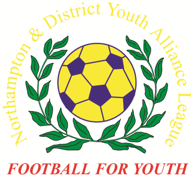 MATCH POSTPONEMENT REPORT FORMMINI SOCCER (5v5 & 7v7) FORMATS ONLYTO BE USED FOR ALL POSTPONEMENTS EXCEPT THOSE COVERED BY PF1COMPLETED FORM MUST BE E-MAILED TO mini-soccer@ndyal.co.uk and general-secretary@ndyal.co.uk ON or BEFORE THE SCHEDULED FIXTURE DATE .BOTH HOME and AWAY TEAM MUST COMPLETE THIS FORM.It is the duty of the home team to inform Match Officials, Opposition Team, Fixtures Secretary and General Secretary without delay.Complete the following details if the match was postponed for any reason other than the weather.Match Postponed ByHome TeamAway TeamDate of FixtureAgeDivisionWere the Opposition Informed? Was the Postponement Due to Weather?Was the Referee Informed?Referees NameReason for Postponement The section below is to be completed by the team who postponed the match if it was due to insufficient players.The section below is to be completed by the team who postponed the match if it was due to insufficient players.The section below is to be completed by the team who postponed the match if it was due to insufficient players.The section below is to be completed by the team who postponed the match if it was due to insufficient players.Number of Players Registered?Number of Players Available?Players not available and reasonPlayers not available and reasonPlayers nameReasonSecretary / Managers NameDate